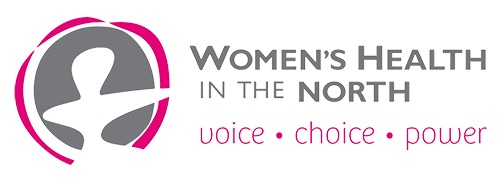 Sexual and Reproductive HealthNorthern Metropolitan Region 2022All people have the right to sexual and reproductive health across the life course. This fact sheet details the sexual and reproductive health of the girls, women, and gender diverse people who call the northern metropolitan region (NMR) of Melbourne home. The NMR includes the local government areas (LGAs) of Banyule, Darebin, Hume, Merri-bek, Nillumbik, Whittlesea and Yarra.Our vision is that all women and gender diverse people in the NMR can freely exercise their rights to positive, pleasurable and affirming SRH outcomes.DEMOGRAPHICSThe NMR is home to 1,072,469 people, of which 544,519 are females (51%). There are 8426 people who are Aboriginal or Torres Strait Islander (0.8%). There are 399,308 people born overseas (37%), and 152,033 households that speak a non-English language at home (35%). (1)SEX POSITIVITY Sex positivity is about having a healthy attitude towards sex, whether or not you’re having it. Through a sex positive lens, we fight the social norms of what society says sexuality can be and embrace all forms of consensual sexual expression – including the choice not to have sex. This approach rejects shame and stigma, instead opening avenues for honest conversations and celebration of sexuality. A NOTE ON GENDER WHIN works to eliminate gender inequities and improve outcomes in women and gender diverse people’s health, safety and wellbeing. We acknowledge that there are data limitations that have restricted the inclusivity of this resource. This includes a lack of data on gender diverse people in Australia, as well as SRH data being segregated by sex. We are continuing to advocate for data representation for the LGBTQIA+ community.BIRTHS14,529 babies were born to NMR residents in 2019, which is 309 fewer than reported in 2018. (2)BIRTHING DIVERSITYIf you do choose to have a family, there is no specific way that is correct. Families can be started by adoption, surrogacy, IVF and more. For those who give birth, there is no right or wrong way to experience it.   According to National Core Maternity Indicators for 2018, women with low-risk pregnancies had a diverse range of birthing experiences. 45.3% had an induction of labour (up from 31% in 2004), 30.1% gave birth by caesarean section (up from 23.5% in 2004), and 26.1% had an instrument-assisted birth for their first birth. (3)TOTAL FERTILITY RATETotal fertility rate (TFR) refers to the average number of children born to a woman throughout her reproductive lifetime. According to 2019 data, the average TFR for women in the NMR was 1.6 which is lower than the Victorian average of 1.9. (2)ADOLESCENT FERTILITY RATEThe adolescent fertility rate (AFR) is an aggregate rate across a two-year period, equalling the number of live births to a woman younger than 20 years, per 1,000 women, aged 13 to 19. The average AFR for the NMR in 2019 was 4.69 which is lower than the Victorian average of 9.1. (2)INFERTILITYInfertility affects about 1 in 6 heterosexual Australian couples of reproductive age. (4) In 40% of heterosexual couples the cause of infertility is attributed to a sperm factor, in another 40% of cases it is attributed to a cause within the female reproductive system; otherwise, a combination of the two. (4)PERIOD HEALTHPeriods are a typical experience for most women and gender diverse people. Despite this, there is still stigma and shame surrounding periods which can adversely impact the SRH of people with periods. Stigma prevents people from seeking healthcare for menstrual related pain, and cost and inaccessibility if period products results in period poverty, where people cannot afford the products they need or use alternative products that are not suited to their needs. Period health is also connected with gender equity. People with periods will at least sometimes miss a class or workday due to their period. Additionally, people with periods drop out of sporting activities at a much higher rate than non-period havers. (5)POLYCYSTIC OVARY SYNDROME (PCOS)PCOS is a common endocrine disorder affecting 8-13% of women. PCOS can be associated with problems such as irregular menstrual cycles, excessive facial and body hair growth, acne, obesity, reduced fertility and increased risk of diabetes. (6)ENDOMETRIOSISEndometriosis is an under-recognised chronic disease where cells similar to those that line a person’s uterus grow in other parts of the body, usually around the pelvis. (7) It is estimated that 11% of Australians (who have a uterus and are in the reproductive age bracket) have endometriosis. The average time between the onset of symptoms and diagnosis of endometriosis is between 7 to 12 years, leaving many people suffering the associated pain and symptoms in silence. (8)CONTRACEPTION66% of heterosexually active women aged 16-49 report contraception use. (9) While less effective methods of contraception (such as the oral contraceptive pill and condoms) are still favoured, the NMR has seen increased accessibility and uptake of long-acting reversible contraceptives (LARCs). LARCs are the most effective forms of contraception and people who use them report higher levels of satisfaction. (9)In 2020, the NMR rate of people seeking contraceptive implants was 7.24 per 1000 females, compared to the Victorian average rate of 9.2 The rates of contraceptive implants being prescribed by provider location was 7.47 per 1000 females, compared to the Victorian average rate of 8.1. (2)In 2020, the NMR rate of people seeking IUDs was 6.43 per 1000 females, compared to the Victorian average rate of 6.7. (2) The rates of IUDs being prescribed by provider location was 6.35 per 1000 females, compared to the Victorian average rate of 5.4. (2) Although the average patient and provider rates are similar, most LGAs within the NMR have low provider rates compared to patient rates. The LGA of Yarra is the only exception, with much higher provider rates, indicating that patients from across the NMR travel to Yarra to access contraceptive implants and IUDs.EMERGENCY CONTRACEPTIONThe proportion of women who have ever used emergency contraception rose from 23% in 2002 to 34% in 2013. Of users, 51% had used it only once and 45% had used it between 2 and 5 occasions. (9)VULVA DIVERSITYVulvas come in all shapes, sizes and colours, yet many vulva owners are unaware of this. Medicare data illustrates a spike in the rate of female genital cosmetic surgery such as labiaplasty over the last decade, more than doubling previous reports with the biggest increase among women aged 15 - 24 years old. (10) For more information please see The Labia Library.PLEASUREMore than half of people with vulvas report having ever faked an orgasm. (11) Nearly 3 out of 4 women say that clitoral stimulation is vital for orgasm or makes orgasm feel better. (12) Sexual and reproductive health is not merely the absence of disease, it is about wellbeing and pleasure and is expressed through diverse sexualities and forms of sexual expression, so long as there is mutual consent and respect.FEMALE GENITAL CUTTINGA significant population of the women in the NMR are from communities where FGC is practiced. (13) At WHIN we recognise FGC as a violation of human rights and a harmful traditional practice with no known health benefits. Community-based, respectful and collaborative education is effective in FGC prevention. For more information about FGC, please see our resources page.ABORTIONIt is estimated that 51% of Australian women experience an unintended pregnancy. (14) It is estimated that 1 in 3 Australian women will have an abortion at some point in their lives. (14) In Victoria, both medical and surgical abortion are available for those who choose not to continue with pregnancy. However, some abortion seekers still encounter barriers in accessing these services and information about abortion. Abortion services should be timely, affordable and appropriate. For further information, go to 1800 My Options.EARLY MEDICAL ABORTIONEarly medical abortion is a safe, non-surgical method that is used for the termination of early pregnancy. By patient location, the NMR has an early medical abortion rate of 4.26 per 1000 women aged 12–54 which somewhat aligns to the Victorian average of 4.6. (2) The NMR early medical abortion rate by prescriber location is 1.74 per 1000 women aged 12–54, which is significantly lower than the Victorian average rate of 4 per 1000 women in this age range. In 5 out of 7 LGAs, fewer than half of early medical abortion services received were prescribed from within the abortion seeker’s LGA.The NMR early medical abortion rate by pharmacy location is 2.16 per 1000 women aged 12–54, which is significantly lower than the Victorian average rate of 5.3. (2) These data indicate that there is an inadequate number of early medical abortion prescribers and dispensing pharmacies in the NMR, which results in patients having to travel to other LGAs to receive these services or not receiving these services at all. For access to early medical abortion to be equitable, the prescriber and pharmacy rates should align to patient rates.SEXUAL VIOLENCESexual assault is any sexual behaviour that makes a person feel uncomfortable, frightened or threatened. It is sexual activity to which a person does not consent. This includes using emotional or financial manipulation or physical violence to force another person to engage in sexual activity. Sexual assault can take various forms and can occur in multiple settings such as the home, workplace and public. (15) In the NMR in 2020, 1080 sexual offenses were reported by women. (2) In two LGAs, Yarra and Hume, the rates of victim reports per 10,000 women were higher than the Victorian average. (2) In Victoria in 2021, the number of sexual assaults increased by 13% from 2020. (16) It is likely that this is lower than the actual number of offenses due to barriers to reporting. For more information about our work in preventing gender based violence, see our resources page.REPRODUCTIVE COERCION Reproductive coercion is behaviour that interferes with the autonomy of a person to make decisions about their reproductive health. It includes any behaviour that has the intention of controlling or constraining another person’s reproductive decision making. (17) This can include; pressuring someone into pregnancy, sabotaging contraception, or forcing someone to get sterilised.SEXUALLY TRANSMISSIBLE INFECTIONS (STIs)All available STI data is segregated by sex and is not inclusive of gender diverse people. At WHIN we are and will continue advocating for sexual health research to accurately represent the diversity of our community. STIs are common and preventable. Some STIs are treatable, all are manageable. STIs should not be stigmatised, and STI care should be non-judgemental and timely.For women in 2020, chlamydia was the most commonly reported STI in the NMR, accounting for approximately 81% of all notifications. (2) The chlamydia rate per 10,000 people is higher than the Victorian average rate in Yarra, for women. (2)STI NOTIFICATIONS IN THE NMR 2020 (WOMEN ONLY) (2)Chlamydia: 1448 casesGonorrhoea: 249 casesHepatitis B: 69 casesSyphilis: 60 casesHIV: 5 casesHUMAN PAPILLOMAVIRUS AND CERVICAL SCREENINGSince the implementation of the human papillomavirus (HPV) vaccination program, prevalence of cervical HPV types that are targeted by the vaccine has declined by 92% among women aged 18-35. (20)In Victoria in 2020, 82% of girls completed their HPV vaccination course by age 15, which is slightly higher than the national average of 80.5%. 78.4% of boys completed their HPV vaccination course by age 15, which is slightly higher than the national average of 77.6%. (21)47.9% of women in the NMR participated in cervical screening in 2018-2019. This is a drop of 12.4% since 2014-2015. (22) Changes to the cervical cancer screening program now recommend that all people with a cervix aged 25-74 should have a cervical screening test every 5 years, even if they have been vaccinated for HPV.REFERENCESAustralian Bureau of Statistics (ABS). (2021). 2021 Census Data. Accessed July 2022. https://www.abs.gov.au/census/find-census-data/search-by-areaWomen’s Health Victoria (WHV). (2022). Victorian Women’s Health Atlas.  http://victorianwomenshealthatlas.net.au/#!/Australian Institute of Health and Welfare. (2020). National Core Maternity Indicators 2018: summary report. Canberra: AIHW.Infertility Australia. (2018). What is infertility? https://www.ivf.com.au/planning-for-pregnancy/what-is-infertilityConnory, Jane and WhyHive. (2021). Period Pride Report: Bloody Big Survey Findings: Australia’s largest survey on attitudes and experiences of periods. Share the Dignity, Brisbane, Australia. https://d1fzx274w8ulm9.cloudfront.net/05d79645459991e3a3ccd3e720166ff7.pdfMarch, W.A., Moore, V.M., Wilson, K.J., Phillips, D.I., Norman, R.J., & Davies, M.J. (2009). The prevalence of polycystic ovary syndrome in a community sample assessed under contrasting diagnostic criteria. Human Reproduction, 25(2):544-551.Commonwealth of Australia. (2018). National Action Plan for Endometriosis.Australian Institute of Health and Welfare (AIHW). (2019). Endometriosis in Australia: prevalence and hospitalisations. Canberra: AIHW.Richters, J., Fitzadam, S., Yeung, A., Caruana, T., Rissel, C., Simpson, J.M., de Visser, R.O. (2016). Contraceptive practices among women: the second Australian study of health and relationships. Contraception, 94(5):548-555. doi: 10.1016/j.contraception.2016.06.016. Spriggs, M., & Gillam, L. (2018). “I don’t see that as a medical problem”: Clinicians’ attitudes and responses to requests for cosmetic genital surgery by adolescents. Journal of Bioethical Inquiry, 14(4): 535-548.Ellsworth, R.M., & Bailey, D.H. (2013). Human female orgasm as evolved signal: A test of two hypotheses. Archives of Sexual Behaviour, 42(8):1545-1554.Herbenick, D., Fu, T.C., Arter, J., Sanders, S.A., Dodge, B. (2018). Women’s experiences with genital touching, sexual pleasure and orgasm: Results from a US probability sample of women ages 18-94. Journal of Sex and Marital Therapy, 42(2):201-212.Sexual Health Victoria. (2013). Female genital mutilation/cutting in Victoria- LGA profiles; Banyule, Darebin, Hume, Moreland, Nillumbik, Whittlesea, Yarra. https://shvic.org.au/professional-learning-support/resources/publications-research/fgmcMarie Stopes International. (2008). Real Choices: Women, contraception, and unplanned pregnancy. Melbourne, Victoria. https://www.mariestopes.org.au/wp-content/uploads/Real-Choices-Key-Findings.pdfCasa House. (2010). About Sexual Assault. http://www.casahouse.com.au/index.php?page_id=133 Australian Bureau of Statistics (ABS). (2022). 2021 Recorded Crime – Victims 2021 [Data set]. Accessed July 2022. https://www.abs.gov.au/census/find-census-data/search-by-areaMarie Stopes International. (2022). Reproductive Coercion. Melbourne, Victoria. https://www.mariestopes.org.au/advocacy-policy/reproductive-coercion/ASHM. (2020). Viral Hepatitis Mapping Project: National Report 2020. https://ashm.org.au/wp-content/uploads/2022/04/ASHM_ViralHepReport_2020_WEB_final.pdfBilardi, J.E., Walker, S., Temple-Smith, M., McNair, R., Mooney-Sommers, J., Bellhouse, C., ... & Bradshaw, C. (2013). The burden of bacterial vaginosis: women’s experience of the physical, emotional, sexual and social impact of living with recurrent bacterial vaginosis. PloS one, 8(9):e74378.Machalek, D.A., Garland, S.M., Brotherton, J.M., Bateson, D., McNamee, K., Stewart, M., ...& Tabrizi, S.N. (2018). Very low prevalence of vaccine human papilloma types among 18-to-35 year old Australian women 9 years following implementation of vaccination. The Journal of Infectious Diseases, 217(10): 1590-1600.National Centre for Immunisation Research and Surveillance Australia (NCIRS). (2021). Annual Immunisation Coverage Report 2020. Sydney, NSW. https://www.ncirs.org.au/sites/default/files/2022-07/NCIRS%20Annual%20Immunisation%20Coverage%20Report%202020.pdfAustralian Institute of Health and Welfare (AIHW). (2022). Cancer screening programs; quarterly data. https://www.aihw.gov.au/reports/cancer-screening/national-cancer-screening-programs-participation/contents/national-cervical-screening-programFor more information about how we promote sexual and reproductive health, see our strategy Freedom, Respect and Equity in Sexual Health 2022-2026.Women’s Health In the North680 High Street, Thornbury VIC 3071Email: info@whin.org.auTelephone: 03 9484 1666Women’s Health In the North acknowledges Victorian Aboriginal people as the Traditional Owners of the land on which we provide our services.Women’s Health In the North acknowledges the support of the Victorian Government.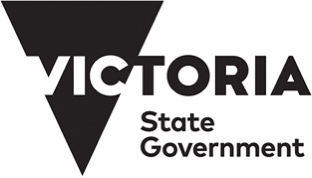 © Women’s Health In the North (2022) The information contained in this resource was the most current available at time of printing.